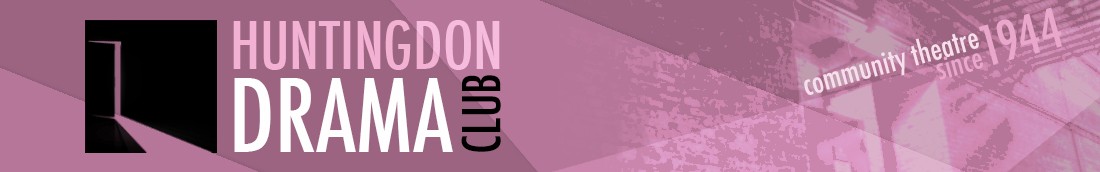 COMMITTEE MEETING MINUTESTuesday 3rd January 2016Commemoration Hall, Huntingdon, PE29Present: James Rowe, Chair (JR), Graham Crouch (GC), Marion Stribling (MS), Dean Laccohee (DL), Caroline Molony (CM), Michelle Gibson (MG), Edd Welsh (EW), Jo Hussey (JH)Apologies: Rae Goodwin (RG), Guido Paoluzi Cusani (GP)1. Minutes of the Last Meeting (29th November)JR circulated the Magpas thank you letter at the meeting.There were no matters arising from the minutes.The minutes were agreed as correct.2. Treasurer’s ReportGC provided the production accounts for 2016 and reported that there was £6249 in the bank with one cheque for £50 to clear.  He added that the club’s bank balance had increased by £2500 in 2016 and Outside Edge had made a profit of £1464.  The committee were very pleased with the financial position of the club and agreed not to spend any of the cash over the £5000 reserve for the time being given that income over the next year or two would be unpredictable with the closure of Commemoration Hall.  It was agreed that subs and ticket prices would not be increased for 2017.MS presented a summary of the FOH feedback forms for Outside Edge.  MS reported that the scores remained consistently good throughout the survey.  The survey showed that 13 of the 34 respondents were attending for the first time and 13 different responses were given to the question “How did you hear about the play?” The committee were pleased that the hard work put into marketing was working.  It was agreed to continue with the feedback form for “Alfie”.3. Spring ProductionDL reported that there had been a fantastic turnout for the auditions for Alfie which was now fully cast with a production team in place.  The lead role would be played by Adam who was new to the club.  The first production meeting would take place on 4th Jan and rehearsals would start on 9th Jan.DL had entered Alfie for the Cambridge Drama Festival.  Tessa would be the company manager for the festival performance.4. Billboard AdvertisingFollowing the discussion at the last meeting the committee took a vote and agreed to continue with the Lidl billboard for the next 3 productions.  JR would email Primesite with the production dates and book the space.5. Committee VacanciesJR reported that EW had confirmed he would continue as a committee member which left 2 vacancies.  It was noted that RG had been co-opted on the Committee in late 2016 which left only one vacancy, therefore it was agreed to advertise for only one position on the committee.  It was agreed that it should be made clear that committee members are expected to take on a role within the committee, help with productions including marketing and front of house and attend social events.DL would send a newsletter to members one month before the AGM to announce:the date and venue for the AGMadvise that DL, GC, CM, EW, MG, JH, RG and MS were willing to continue on the committee, and would do so unless there was an objection.advise that there was one vacancy on the committee and expressions of interest should be sent to the Chair one week before the meeting.  In the event of more than one person expressing an interest, there would be a secret ballot at the AGM.   The agenda would be sent to members one week before the AGM.  MS would prepare ballot papers.  6. Annual ReportJR reported that due to a heavy workload Jane was now unable to produce the club’s annual report.It was agreed to produce an annual report in a similar format to a production programme.  DL would approach RG to ask if she would pull the report together.CM/MS/EW/GC would email their contributions to DL by the end of the week.7. Noda MembershipJR reported that the Noda membership was due for renewal.  It was agreed to continue with the Noda membership and also renew the insurance through Noda which was due to expire in February.  JR would renew both.8. Update ReportsThere were no updates to report.9. AOBStorage at Commemoration HallEW raised the issue of removing the club’s property from CH before its closure.  JR advised that property would have to be removed by the end of April and there would be a manager on site throughout April.Next meetingThe AGM would take place on Tuesday 21st Feb (venue tbc).  The first meeting of the new committee would take place on Tuesday 7th March (venue tbc).Summary of Actions AgreedWhoWhatWhenCommentJREmail Primesite to book billboard for the next 3 productionsASAPDLSend AGM notice to membersw/c 22/1/17DLSend AGM agenda to members14/2/17MSPrepare ballot papers for AGMBy 21/2/17DLSpeak to RG regarding annual reportASAPCM/MSEW/GCEmail annual report contributions to DL8/1/17JRRenew Noda membershipASAPJRRenew insuranceWhen due